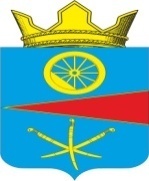 АДМИНИСТРАЦИЯ ТАЦИНСКОГО  СЕЛЬСКОГО ПОСЕЛЕНИЯТацинского  района Ростовской  областиПОСТАНОВЛЕНИЕ14 сентября 2023 года          № 220              ст. ТацинскаяО внесении в ФИАС кадастровых номеров домовладений, зданий, выявленных в ходе инвентаризацииВ соответствии с пунктом 2 статьи 4 Федерального закона от 28.12.2013 № 443-ФЗ «О федеральной  информационной адресной системе и о внесении изменений в Федеральный  закон «Об общих принципах организации местного самоуправления в Российской Федерации»,  постановлением Правительства Российской Федерации от 19.11.2014№1221 «Об утверждении правил присвоения, изменения и аннулирования адресов», постановлением  Правительства Российской Федерации от 22.05.2015 № 492 «О составе сведений об адресах, размещаемых в государственном адресном реестре, порядке межведомственного информационного взаимодействия при ведении государственного адресного реестра, о внесении изменений и признании утратившими силу некоторых актов Правительства Российской Федерации»,   решением Собрания депутатов Тацинского сельского поселения от 27.02.2015 № 97 «Об утверждении Правил присвоения, изменения и аннулирования адресов на территории Тацинского  сельского поселения», в целях упорядочения адресного хозяйства в ст. Тацинская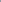 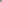 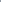 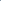 ПОСТАНОВЛЯЮ:Внести кадастровые номера домовладений, зданий, выявленные в ходе проведения работы по актуализации кадастровых номеров объектов недвижимости, являющихся объектами адресации, в карточки соответствующих объектов в ФИАС по процедуре инвентаризации согласно приложению 1 к настоящему постановлению.Постановление вступает в силу со дня его подписания. 3. Контроль за исполнением настоящего постановления оставляю за собой.Глава Администрации Тацинского сельского поселения         А.С. ВакуличПриложение №1 к Постановлениюот 14.09.2023 г. № 220Список кадастровых номеров домовладений, подлежащих внесению в карточки соответствующих объектов в ФИАС по процедуре инвентаризацииНаименование населенного пунктаНаименование элемента улично-дорожной сетитип элементаНомернаячасть адресаНомер квартирыКадастровый номер объектаРоссийская Федерация, Ростовская область, муниципальный район Тацинский, Тацинское сельское поселение, станица ТацинскаяпереулокНовоселовскийдомовладение661:38:0010157:122Российская Федерация, Ростовская область, муниципальный район Тацинский, Тацинское сельское поселение, станица ТацинскаяпереулокНовоселовскийдомовладение1161:38:0010160:102Российская Федерация, Ростовская область, муниципальный район Тацинский, Тацинское сельское поселение, станица ТацинскаяпереулокНовоселовскийдомовладение1261:38:0010157:148Российская Федерация, Ростовская область, муниципальный район Тацинский, Тацинское сельское поселение, станица ТацинскаяпереулокНовоселовскийдомовладение1461:38:0010157:176Российская Федерация, Ростовская область, муниципальный район Тацинский, Тацинское сельское поселение, станица ТацинскаяпереулокНовоселовскийдомовладение2961:38:0010162:40Российская Федерация, Ростовская область, муниципальный район Тацинский, Тацинское сельское поселение, станица ТацинскаяпереулокНовоселовскийдомовладение3561:38:0010233:61Российская Федерация, Ростовская область, муниципальный район Тацинский, Тацинское сельское поселение, станица ТацинскаяпереулокПартизанскийдомовладение2А61:38:0010108:171Российская Федерация, Ростовская область, муниципальный район Тацинский, Тацинское сельское поселение, станица ТацинскаяпереулокПартизанскийдомовладение2Б61:38:0010108:256Российская Федерация, Ростовская область, муниципальный район Тацинский, Тацинское сельское поселение, станица ТацинскаяпереулокПионерскийдом14761:38:0010166:171Российская Федерация, Ростовская область, муниципальный район Тацинский, Тацинское сельское поселение, станица ТацинскаяпереулокПионерскийдом14561:38:0010166:230Российская Федерация, Ростовская область, муниципальный район Тацинский, Тацинское сельское поселение, станица ТацинскаяпереулокПионерскийдом14161:38:0010166:223Российская Федерация, Ростовская область, муниципальный район Тацинский, Тацинское сельское поселение, станица ТацинскаяпереулокПионерскийдомовладение1961:38:0010166:196Российская Федерация, Ростовская область, муниципальный район Тацинский, Тацинское сельское поселение, станица ТацинскаяпереулокПионерскийздание2561:38:0010166:191Российская Федерация, Ростовская область, муниципальный район Тацинский, Тацинское сельское поселение, станица ТацинскаяпереулокСадовыйдомовладение661:38:0010112:61Российская Федерация, Ростовская область, муниципальный район Тацинский, Тацинское сельское поселение, станица ТацинскаяпереулокСадовыйдомовладение761:38:0010108:199Российская Федерация, Ростовская область, муниципальный район Тацинский, Тацинское сельское поселение, станица ТацинскаяпереулокСадовыйдомовладение1661:38:0010107:76